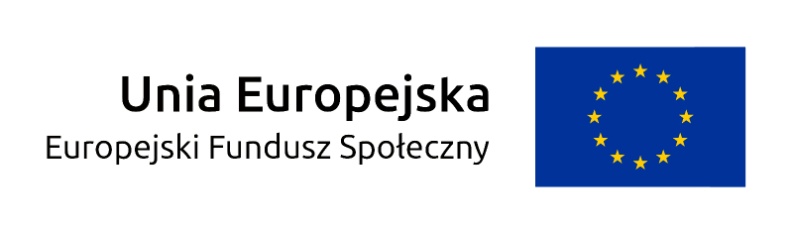 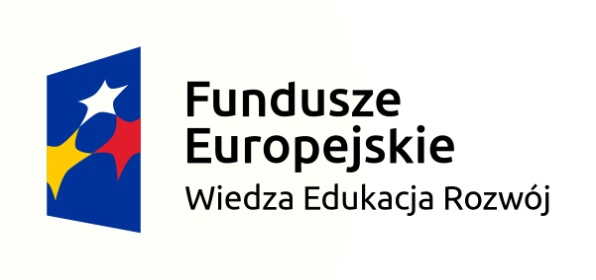 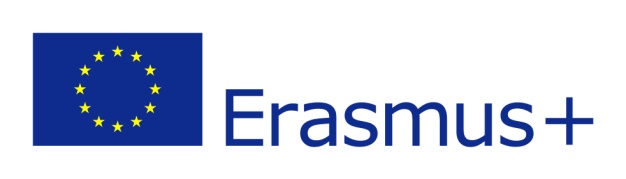 POROZUMIEMIE  - dotyczy projektu w akcji KA1 ”Moja agropraktyka” w ramach programu POWER 2014 – 2016 oraz akcji KA2 Erasmus+ „Agropuzzle3” 2014 – 2016.Porozumienie w sprawie wspólnej realizacji projektów dofinansowanych przez Narodową Agencją „Uczenia się przez cale życie” w Warszawie zawarte pomiędzy Dyrektorem Zespołu Szkół w Komornie, Panią Łucją Dzimierą  oraz Prezesem Izby Rolniczej w Opolu, Panem Herbertem Czają.Na mocy wcześniejszych ustaleń, Dyrektor Zespołu Szkół w Komornie, wyraża chęć współpracy w zakresie realizowanych  przez Izbę Rolniczą w Opolu projektów unijnych  w ramach programu ERASMUS+ oraz PO WER. Dla prawidłowej realizacji projektów Izba Rolnicza w Opolu zapewni:- dostęp do przyznanego dofinansowania w ramach realizowanych projektów w części niezbędnej do realizacji projektów z udziałem młodzieży,- obsługę finansową i księgową projektów.Dla prawidłowej realizacji projektów Zespół Szkół w Komornie zapewni:- dostęp do sieci partnerów projektowych szkoły,- zaangażowaną młodzież oraz kadrę nauczycielską posiadającą doświadczenie w realizacji projektów unijnych,- wsparcie medialne w ramach realizowanych projektów,- koordynatora znającego zasady realizacji projektów oraz metody zarządzania  przyznanym dofinansowaniem,- nadzór pedagogiczny na każdym etapie przygotowań wyjazdów zagranicznych, zarówno w szkole jak i za granicą,- merytoryczne wsparcie na etapie wnioskowania projektowego, realizacji projektów oraz ich finalizowania i raportowania w Narodowej Agencji.       Opole, dn. 01.12.2016 r.Dyrektor Zespołu Szkół  KomornieŁucja DzimieraPrezes Izby Rolniczej w Opolu                                                                   Herbert CzajaDyrektor Biura Izby Rolniczej w OpoluKatarzyna Boleć